Извещение о предоставлении земельного участка в безвозмездное пользование для ведения крестьянского (фермерского) хозяйства на территории Парфинского районаСообщается о предоставлении в безвозмездное пользование земельного участка в кадастровом квартале 53:13:0114003, сельскохозяйственное использование, площадью 4573 кв. м, расположенного по адресу: Российская Федерация, Новгородская область, Парфинский муниципальный район, Федорковское сельское поселение, з/у 0114003/36, категория земель – земли сельскохозяйственного назначения, для ведения крестьянско-фермерского хозяйства.Крестьянские (фермерские) хозяйства, заинтересованные в предоставлении указанного земельного участка, в течение тридцати дней со дня опубликования и размещения извещения имеют право подавать заявления о намерении участвовать в аукционе на право заключения договора аренды такого земельного участка. Подача заявлений осуществляется по адресу: Новгородская обл., Парфинский район, п. Парфино, ул. Карла Маркса, д. 60, каб. 4 с 26.07.2023г. по 24.08.2023г. Способ подачи заявления – в письменной форме на бумажном носителе. Подача заявления в электронной форме или в форме электронного документа по электронной почте не предусмотрена. Прием заявлений прекращается по истечению 30 дней со дня опубликования извещения. Ознакомится со схемой расположения земельного участка возможно с 8.30 до 13.00 и с 14.00 до 17.30 пн.-пт. по адресу: Новгородская обл., Парфинский район, п. Парфино, ул. Карла Маркса, д. 60, каб. 4.Председатель комитета по управлению муниципальным имуществом Администрации муниципального района                                   Е.Н.ЧерноваКадастровый квартал: 53:13:0114003Схема расположения земельного участка или земельных
участков на кадастровом плане территорииСхема расположения земельного участка или земельных
участков на кадастровом плане территорииСхема расположения земельного участка или земельных
участков на кадастровом плане территорииСхема расположения земельного участка или земельных
участков на кадастровом плане территорииСхема расположения земельного участка или земельных
участков на кадастровом плане территорииПлощадь земельного участкаПлощадь земельного участка4 5734 573м²(указывается проектная площадь образуемого земельного участка, вычисленная с использованием технологических и программных средств, в том числе размещенных на официальном сайте федерального органа исполнительной власти, уполномоченного Правительством Российской Федерации на осуществление государственного кадастрового учета, государственной регистрации прав, ведение Единого государственного реестра недвижимости и предоставление сведений, содержащихся в Едином государственном реестре недвижимости, в информационно-телекоммуникационной сети "Интернет" (далее - официальный сайт), с округлением до 1 квадратного метра. Указанное значение площади земельного участка может быть уточнено при проведении кадастровых работ не более чем на десять процентов)(указывается проектная площадь образуемого земельного участка, вычисленная с использованием технологических и программных средств, в том числе размещенных на официальном сайте федерального органа исполнительной власти, уполномоченного Правительством Российской Федерации на осуществление государственного кадастрового учета, государственной регистрации прав, ведение Единого государственного реестра недвижимости и предоставление сведений, содержащихся в Едином государственном реестре недвижимости, в информационно-телекоммуникационной сети "Интернет" (далее - официальный сайт), с округлением до 1 квадратного метра. Указанное значение площади земельного участка может быть уточнено при проведении кадастровых работ не более чем на десять процентов)(указывается проектная площадь образуемого земельного участка, вычисленная с использованием технологических и программных средств, в том числе размещенных на официальном сайте федерального органа исполнительной власти, уполномоченного Правительством Российской Федерации на осуществление государственного кадастрового учета, государственной регистрации прав, ведение Единого государственного реестра недвижимости и предоставление сведений, содержащихся в Едином государственном реестре недвижимости, в информационно-телекоммуникационной сети "Интернет" (далее - официальный сайт), с округлением до 1 квадратного метра. Указанное значение площади земельного участка может быть уточнено при проведении кадастровых работ не более чем на десять процентов)(указывается проектная площадь образуемого земельного участка, вычисленная с использованием технологических и программных средств, в том числе размещенных на официальном сайте федерального органа исполнительной власти, уполномоченного Правительством Российской Федерации на осуществление государственного кадастрового учета, государственной регистрации прав, ведение Единого государственного реестра недвижимости и предоставление сведений, содержащихся в Едином государственном реестре недвижимости, в информационно-телекоммуникационной сети "Интернет" (далее - официальный сайт), с округлением до 1 квадратного метра. Указанное значение площади земельного участка может быть уточнено при проведении кадастровых работ не более чем на десять процентов)(указывается проектная площадь образуемого земельного участка, вычисленная с использованием технологических и программных средств, в том числе размещенных на официальном сайте федерального органа исполнительной власти, уполномоченного Правительством Российской Федерации на осуществление государственного кадастрового учета, государственной регистрации прав, ведение Единого государственного реестра недвижимости и предоставление сведений, содержащихся в Едином государственном реестре недвижимости, в информационно-телекоммуникационной сети "Интернет" (далее - официальный сайт), с округлением до 1 квадратного метра. Указанное значение площади земельного участка может быть уточнено при проведении кадастровых работ не более чем на десять процентов)Обозначение характерных точек границКоординаты, МСК-53 (Зона 2), мКоординаты, МСК-53 (Зона 2), мКоординаты, МСК-53 (Зона 2), мКоординаты, МСК-53 (Зона 2), мОбозначение характерных точек границ(указываются в случае подготовки схемы расположения земельного участка с использованием технологических и программных средств, в том числе размещенных на официальном сайте. Значения координат, полученные с использованием указанных технологических и программных средств, указываются с округлением до 0,01 метра)(указываются в случае подготовки схемы расположения земельного участка с использованием технологических и программных средств, в том числе размещенных на официальном сайте. Значения координат, полученные с использованием указанных технологических и программных средств, указываются с округлением до 0,01 метра)(указываются в случае подготовки схемы расположения земельного участка с использованием технологических и программных средств, в том числе размещенных на официальном сайте. Значения координат, полученные с использованием указанных технологических и программных средств, указываются с округлением до 0,01 метра)(указываются в случае подготовки схемы расположения земельного участка с использованием технологических и программных средств, в том числе размещенных на официальном сайте. Значения координат, полученные с использованием указанных технологических и программных средств, указываются с округлением до 0,01 метра)Обозначение характерных точек границXXYY122331522 980,23522 980,232 200 397,542 200 397,542522 987,22522 987,222 200 387,002 200 387,003522 995,92522 995,922 200 386,512 200 386,514523 000,18523 000,182 200 392,842 200 392,845522 982,17522 982,172 200 516,302 200 516,306522 969,56522 969,562 200 572,722 200 572,727522 951,94522 951,942 200 586,852 200 586,858522 942,05522 942,052 200 583,572 200 583,579522 942,34522 942,342 200 564,162 200 564,1610522 965,32522 965,322 200 480,602 200 480,601522 980,23522 980,232 200 397,542 200 397,54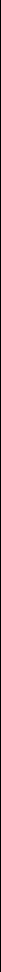 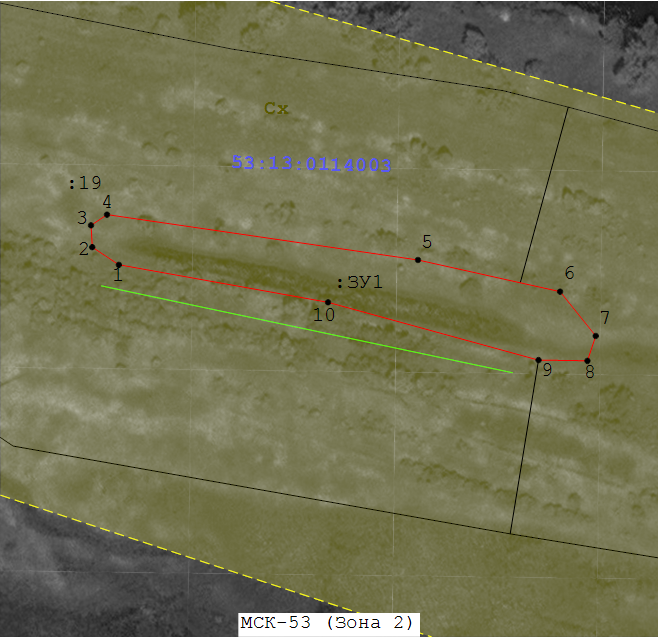 Масштаб 1:1 500Масштаб 1:1 500Масштаб 1:1 500Масштаб 1:1 500Масштаб 1:1 500Условные обозначения:Условные обозначения:Условные обозначения:Условные обозначения:Условные обозначения:Условные обозначения:- Характерная точка границы, сведения о которой позволяют однозначно опредилить ее положение на местности- Характерная точка границы, сведения о которой позволяют однозначно опредилить ее положение на местности- Характерная точка границы, сведения о которой позволяют однозначно опредилить ее положение на местности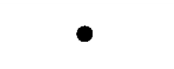 - Характерная точка границы, сведения о которой позволяют однозначно опредилить ее положение на местности- Характерная точка границы, сведения о которой позволяют однозначно опредилить ее положение на местности- Характерная точка границы, сведения о которой позволяют однозначно опредилить ее положение на местности- Существующая часть границы, имеющиеся в ГКН сведения о которой достаточны для определения ее местоположения- Существующая часть границы, имеющиеся в ГКН сведения о которой достаточны для определения ее местоположения- Существующая часть границы, имеющиеся в ГКН сведения о которой достаточны для определения ее местоположения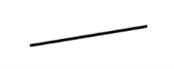 - Существующая часть границы, имеющиеся в ГКН сведения о которой достаточны для определения ее местоположения- Существующая часть границы, имеющиеся в ГКН сведения о которой достаточны для определения ее местоположения- Существующая часть границы, имеющиеся в ГКН сведения о которой достаточны для определения ее местоположения- Вновь образованная часть границы, сведения о которой достаточны для определения ее местоположения- Вновь образованная часть границы, сведения о которой достаточны для определения ее местоположения- Вновь образованная часть границы, сведения о которой достаточны для определения ее местоположения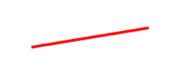 - Вновь образованная часть границы, сведения о которой достаточны для определения ее местоположения- Вновь образованная часть границы, сведения о которой достаточны для определения ее местоположения- Вновь образованная часть границы, сведения о которой достаточны для определения ее местоположения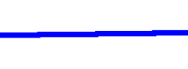 - Граница кадастрового квартала- Граница кадастрового квартала- Граница кадастрового квартала- Граница кадастрового квартала- Граница кадастрового квартала- Граница кадастрового квартала- Надписи вновь образованного земельного участка- Надписи вновь образованного земельного участка- Надписи вновь образованного земельного участка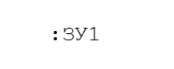 - Надписи вновь образованного земельного участка- Надписи вновь образованного земельного участка- Надписи вновь образованного земельного участка- Обозначение кадастрового квартала- Обозначение кадастрового квартала- Обозначение кадастрового квартала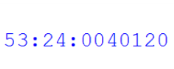 - Обозначение кадастрового квартала- Обозначение кадастрового квартала- Обозначение кадастрового квартала- Обозначение доступа к землям общего пользования- Обозначение доступа к землям общего пользования- Обозначение доступа к землям общего пользования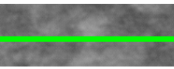 - Обозначение доступа к землям общего пользования- Обозначение доступа к землям общего пользования- Обозначение доступа к землям общего пользования- Обозначение территориальной зоны- Обозначение территориальной зоны- Обозначение территориальной зоны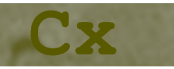 - Обозначение территориальной зоны- Обозначение территориальной зоны- Обозначение территориальной зоны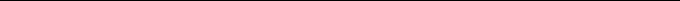 